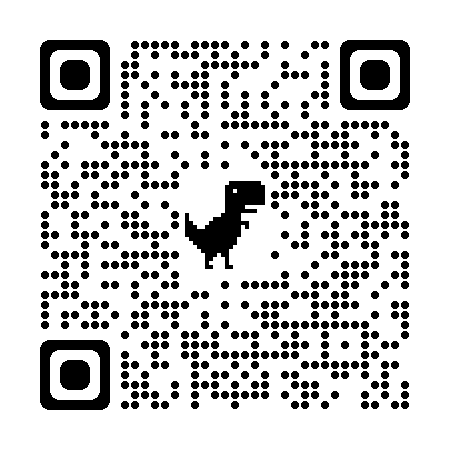 Towards the Horizon provides Behaviour Support Services inDarwin, Katherine & Alice Springs https://towardsthehorizon.com.au/https://www.facebook.com/towardsthehorizen.com.au https://www.instagram.com/towardsthehorizon.com.au/ PART A: Participant InformationParticipant Full NameGenderMale                         Female   NDIS NumberPlan start & End DateNDIS GOALSPlease send us NDIS goals with this referral formDate of BirthContact NumberEmailResidential AddressPART B: Support Person/ Parent Details (if participant below 18 years of age)Full Name of support PersonRelationship to ParticipantContact Number & Email PART C: NDIS Plan DetailsPlan Management Self-managed                        Agency-managed                           Plan-managed If plan-managed, Company Contact Number & EmailPART D: Capacity Building FundingCapacity Building- Improved Relationship funding approved in their plan?Yes                         No     If yes, please provide details of allocated funding Total funds for behaviour support: $Allocated funds for 11_022_0110_7_3: $Allocated funds for 11_023_0110_7_3: $Allocated funds for 11_024_0110_7_3: $If no CB funding, please provide details of funding to be utilised for this support PART E: Support Coordinator/Referrer Details Full Name of PersonRelationship to Participant Contact Number & EmailNOTE: Please forward the completed referral form to enquiries@towardsthehorizon.com.au OR emma.oneill@towardsthehorizon.com.au For any additional information, please ring office directly on +61498 544 046 OR  +61 481 211 600